TOTAL CRUSH OF 2016 WASHINGTON WINE GRAPES AT YOUR WINERY1.	Do you crush grapes at your winery?			Yes, go to question 2.		      No, please list operation(s) that crush your grapes.		______________________________________________________________________________________		______________________________________________________________________________________2.	What was the total quantity of 2016 Washington wine grapes crushed from each source at your winery:3.    Report the utilized quantity and price of  wine grapes crushed for each variety as reported in question 2.GRAPES CRUSHED FOR OTHER WINERIES(same as question 2C)		WHITE VARIETIES							RED VARIETIES		CH - Chardonnay								CF - Cabernet Franc		CB - Chenin Blanc								CS - Cabernet Sauvignon		GT - Gewurztraminer							LM - Lemberger		MC -  Canelli							MR - Merlot		SB - Sauvignon Blanc							PN - Pinot Noir		SE - Semillon									SY - Syrah		WR - White Riesling							GR - Grenache		PG - Pinot Gris			(Over)Please report wine grapes crushed at your winery from other states.  Please list by state.  5.	Please report wine grapes sold fresh to out of state wineries.  (Same as 2E).Comments:_______________________________________________________________________________________________________________________________________________________________________________________________________________________________________________________________________________________________________________________________Survey Results: To receive the complete results of this survey on the release date, go to http://www.nass.usda.gov/waWINE GRAPE REPORTOMB No. 0535-0039  Approval Expires: 8/31/2016Project Code: 730   QID: xxxxxx   SMetaKey: xxxxOMB No. 0535-0039  Approval Expires: 8/31/2016Project Code: 730   QID: xxxxxx   SMetaKey: xxxxOMB No. 0535-0039  Approval Expires: 8/31/2016Project Code: 730   QID: xxxxxx   SMetaKey: xxxxOMB No. 0535-0039  Approval Expires: 8/31/2016Project Code: 730   QID: xxxxxx   SMetaKey: xxxx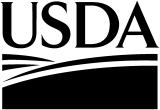 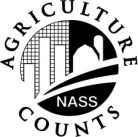 NATIONALAGRICULTURALSTATISTICSSERVICEUSDA/NASS – WashingtonNorthwest RegionPO Box 609
Olympia, WA 98507-0609Phone: 1-800-435-5883Fax: 1-855-270-2721E-mail: NASSRFONWR@nass.usda.govUSDA/NASS – WashingtonNorthwest RegionPO Box 609
Olympia, WA 98507-0609Phone: 1-800-435-5883Fax: 1-855-270-2721E-mail: NASSRFONWR@nass.usda.govUSDA/NASS – WashingtonNorthwest RegionPO Box 609
Olympia, WA 98507-0609Phone: 1-800-435-5883Fax: 1-855-270-2721E-mail: NASSRFONWR@nass.usda.govPlease make corrections to name, address and ZIP Code, if necessary.The information you provide will be used for statistical purposes only. In accordance with the Confidential Information Protection provisions of Title V, Subtitle A, Public Law 107–347 and other applicable Federal laws, your responses will be kept confidential and will not be disclosed in identifiable form to anyone other than employees or agents. By law, every employee and agent has taken an oath and is subject to a jail term, a fine, or both if he or she willfully discloses ANY identifiable information about you or your operation. Response is voluntary.According to the Paperwork Reduction Act of 1995, an agency may not conduct or sponsor, and a person is not required to respond to, a collection of information unless it displays a valid OMB control number. The valid OMB control number for this information collection is 0535-0039.  The time required to complete this information collection is estimated to average 20 minutes per response, including the time for reviewing instructions, searching existing data sources, gathering and maintaining the data needed, and completing and reviewing the collection of information.Please make corrections to name, address and ZIP Code, if necessary.The information you provide will be used for statistical purposes only. In accordance with the Confidential Information Protection provisions of Title V, Subtitle A, Public Law 107–347 and other applicable Federal laws, your responses will be kept confidential and will not be disclosed in identifiable form to anyone other than employees or agents. By law, every employee and agent has taken an oath and is subject to a jail term, a fine, or both if he or she willfully discloses ANY identifiable information about you or your operation. Response is voluntary.According to the Paperwork Reduction Act of 1995, an agency may not conduct or sponsor, and a person is not required to respond to, a collection of information unless it displays a valid OMB control number. The valid OMB control number for this information collection is 0535-0039.  The time required to complete this information collection is estimated to average 20 minutes per response, including the time for reviewing instructions, searching existing data sources, gathering and maintaining the data needed, and completing and reviewing the collection of information.Please make corrections to name, address and ZIP Code, if necessary.The information you provide will be used for statistical purposes only. In accordance with the Confidential Information Protection provisions of Title V, Subtitle A, Public Law 107–347 and other applicable Federal laws, your responses will be kept confidential and will not be disclosed in identifiable form to anyone other than employees or agents. By law, every employee and agent has taken an oath and is subject to a jail term, a fine, or both if he or she willfully discloses ANY identifiable information about you or your operation. Response is voluntary.According to the Paperwork Reduction Act of 1995, an agency may not conduct or sponsor, and a person is not required to respond to, a collection of information unless it displays a valid OMB control number. The valid OMB control number for this information collection is 0535-0039.  The time required to complete this information collection is estimated to average 20 minutes per response, including the time for reviewing instructions, searching existing data sources, gathering and maintaining the data needed, and completing and reviewing the collection of information.Please make corrections to name, address and ZIP Code, if necessary.The information you provide will be used for statistical purposes only. In accordance with the Confidential Information Protection provisions of Title V, Subtitle A, Public Law 107–347 and other applicable Federal laws, your responses will be kept confidential and will not be disclosed in identifiable form to anyone other than employees or agents. By law, every employee and agent has taken an oath and is subject to a jail term, a fine, or both if he or she willfully discloses ANY identifiable information about you or your operation. Response is voluntary.According to the Paperwork Reduction Act of 1995, an agency may not conduct or sponsor, and a person is not required to respond to, a collection of information unless it displays a valid OMB control number. The valid OMB control number for this information collection is 0535-0039.  The time required to complete this information collection is estimated to average 20 minutes per response, including the time for reviewing instructions, searching existing data sources, gathering and maintaining the data needed, and completing and reviewing the collection of information.Please make corrections to name, address and ZIP Code, if necessary.The information you provide will be used for statistical purposes only. In accordance with the Confidential Information Protection provisions of Title V, Subtitle A, Public Law 107–347 and other applicable Federal laws, your responses will be kept confidential and will not be disclosed in identifiable form to anyone other than employees or agents. By law, every employee and agent has taken an oath and is subject to a jail term, a fine, or both if he or she willfully discloses ANY identifiable information about you or your operation. Response is voluntary.According to the Paperwork Reduction Act of 1995, an agency may not conduct or sponsor, and a person is not required to respond to, a collection of information unless it displays a valid OMB control number. The valid OMB control number for this information collection is 0535-0039.  The time required to complete this information collection is estimated to average 20 minutes per response, including the time for reviewing instructions, searching existing data sources, gathering and maintaining the data needed, and completing and reviewing the collection of information.Please make corrections to name, address and ZIP Code, if necessary.The information you provide will be used for statistical purposes only. In accordance with the Confidential Information Protection provisions of Title V, Subtitle A, Public Law 107–347 and other applicable Federal laws, your responses will be kept confidential and will not be disclosed in identifiable form to anyone other than employees or agents. By law, every employee and agent has taken an oath and is subject to a jail term, a fine, or both if he or she willfully discloses ANY identifiable information about you or your operation. Response is voluntary.According to the Paperwork Reduction Act of 1995, an agency may not conduct or sponsor, and a person is not required to respond to, a collection of information unless it displays a valid OMB control number. The valid OMB control number for this information collection is 0535-0039.  The time required to complete this information collection is estimated to average 20 minutes per response, including the time for reviewing instructions, searching existing data sources, gathering and maintaining the data needed, and completing and reviewing the collection of information.Please make corrections to name, address and ZIP Code, if necessary.The information you provide will be used for statistical purposes only. In accordance with the Confidential Information Protection provisions of Title V, Subtitle A, Public Law 107–347 and other applicable Federal laws, your responses will be kept confidential and will not be disclosed in identifiable form to anyone other than employees or agents. By law, every employee and agent has taken an oath and is subject to a jail term, a fine, or both if he or she willfully discloses ANY identifiable information about you or your operation. Response is voluntary.According to the Paperwork Reduction Act of 1995, an agency may not conduct or sponsor, and a person is not required to respond to, a collection of information unless it displays a valid OMB control number. The valid OMB control number for this information collection is 0535-0039.  The time required to complete this information collection is estimated to average 20 minutes per response, including the time for reviewing instructions, searching existing data sources, gathering and maintaining the data needed, and completing and reviewing the collection of information.A.Crush of estate grown grapes (grapes from your vineyards) . . . .001                     .___ ___B.Crush of purchased grapes . . . . . . . . . . . . . . . . . . 002                     .___ ___C.Custom crushed for other wineries or growers . . . .. . . . . . . .003                         .___ ___D.TOTAL 2016 WASHINGTON WINE GRAPES CRUSHED . . 004                     .___ ___E. wine grapes sold fresh to out-of-state or out-of-country wineries005                         .___ ___Estate Grown GrapesEstate Grown GrapesGrapes Purchased from Growers (same as 2B)Grapes Purchased from Growers (same as 2B)Grapes Purchased from Growers (same as 2B)Grapes Purchased from Growers (same as 2B)Variety(same as 2A)(same as 2A)ContractedContractedOpen MarketOpen MarketUtilized TonsUtilized Tons$ Per Util. TonUtilized Tons$ Per Util. TonWHITE VARIETIES100101102103104     Chardonnay      .___ ___      .___ ___      .___ ___      .___ ___      .__ ___106107108109110     Chenin Blanc      .___ ___      .___ ___      .___ ___      .___ ___      .___ ___112113114115116     Gewurztraminer      .___ ___      .___ ___      .___ ___      .___ ___      .___ ___118119120121122      Canelli      .___ ___      .___ ___      .___ ___      .___ ___      .___ ___124125126127128     Sauvignon Blanc      .___ ___      .___ ___      .___ ___      .___ ___      .___ ___130131132133134     Semillon      .___ ___      .___ ___      .___ ___      .___ ___      .___ ___136137138139140     White Riesling      .___ ___      .___ ___      .___ ___      .___ ___      .___ ___154 155156 157 158      Pinot Gris		       .___ ___       .___ ___       .___ ___       .___ ___       .___ ___--- ------------     Other       .___ ___       .___ ___       .___ ___       .___ ___       .___ ___---------------     Other     .___ ___       .___ ___       .___ ___       .___ ___       .___ ___--- ------------     Other       .___ ___       .___ ___       .___ ___       .___ ___       .___ ___RED VARIETIES200201202203204     Cabernet Franc       .___ ___       .___ ___       .___ ___       .___ ___       .___ ___206207208209210     Cabernet Sauvignon       .___ ___       .___ ___       .___ ___       .___ ___       .___ ___212213214215216     Lemberger       .___ ___       .___ ___       .___ ___       .___ ___       .___ ___218219220221222     Merlot       .___ ___       .___ ___       .___ ___       .___ ___       .___ ___224225226227228     Pinot Noir       .___ ___       .___ ___       .___ ___       .___ ___       .___ ___230231232233234      Syrah       .___ ___       .___ ___       .___ ___       .___ ___       .___ ___242 243 244 245 246      Sangiovese       .___ ___       .___ ___       .___ ___       .___ ___       .___ ___248 249 250 251 252      Malbec       .___ ___       .___ ___       .___ ___       .___ ___       .___ ___254 255 256 257258      Grenache       .___ ___       .___ ___       .___ ___       .___ ___       .___ ___260 261 262263264     Zinfandel       .___ ___       .___ ___       .___ ___       .___ ___       .___ ___---------------     Other        .___ ___       .___ ___       .___ ___       .___ ___       .___ ___--- ------------     Other       .___ ___       .___ ___       .___ ___       .___ ___       .___ ___--- --- --- --- ---     Other       .___ ___       .___ ___       .___ ___       .___ ___       .___ ___Dollars Per Ton for grapes grown by your operation not included in state average prices.Dollars Per Ton for grapes grown by your operation not included in state average prices.Dollars Per Ton for grapes grown by your operation not included in state average prices.Dollars Per Ton for grapes grown by your operation not included in state average prices.Dollars Per Ton for grapes grown by your operation not included in state average prices.Dollars Per Ton for grapes grown by your operation not included in state average prices.Dollars Per Ton for grapes grown by your operation not included in state average prices.Name of WineryVarietyTons---                             .___ ___---                             .___ ___---                             .___ ___---                             .___ ___---                             .___ ___---                             .___ ___---                             .___ ___---                             .___ ___---                             .___ ___---                             .___ ___---                             .___ ___---                             .___ ___---                             .___ ___---                             .___ ___---                             .___ ___---                             .___ ___---                             .___ ___---                             .___ ___---                             .___ ___---TOTAL CRUSHED FOR OTHER WINERIES                             .___ ___Please photo copy this page if you need to report for a large number of wineries.State(s)VarietyTons Crushed$ Per Ton                           .___ ___                                                .___ ___                     .___ ___                           .___ ___                                   .___ ___                      .___ ___                           .___ ___                                   .___ ___                       .___ ___                           .___ ___                       .___ ___                           .___ ___                                   .___ ___                       .___ ___                                   .___ __State(s) ShippedVarietyTons$ Per Ton                              .___ ___                       .___ ___                              .___ ___                       .___ ___                             .___  ___                       .___ ___                              .___ ___                       .___ ___                              .___ ___                       .___ ___Would you rather have a brief summary mailed to you at a later date?Would you rather have a brief summary mailed to you at a later date? Yes = 1     No = 3 Yes = 1     No = 3099Respondent Name:____________________________9911Phone: (    )__________________________9911Phone: (    )__________________________9910          MM        DD        YYDate:        __ __    __ __    __ __9910          MM        DD        YYDate:        __ __    __ __    __ __OFFICE USE ONLYOFFICE USE ONLYOFFICE USE ONLYOFFICE USE ONLYOFFICE USE ONLYOFFICE USE ONLYOFFICE USE ONLYOFFICE USE ONLYOFFICE USE ONLYOFFICE USE ONLYOFFICE USE ONLYOFFICE USE ONLYOFFICE USE ONLYOFFICE USE ONLYOFFICE USE ONLYOFFICE USE ONLYResponseResponseRespondentRespondentModeModeEnum.Eval.Change785Change785Office Use for POIDOffice Use for POIDOffice Use for POIDOffice Use for POIDOffice Use for POIDOffice Use for POID1-Comp2-R3-Inac4-Office Hold5-R – Est6-Inac – Est7-Off Hold – Est8-Known Zero99011-Op/Mgr2-Sp3-Acct/Bkpr4-Partner9-Oth99021-Mail2-Tel3-Face-to-Face4-CATI5-Web6-E-mail7-Fax8-CAPI19-Other9903098100785785 789      __  __  __  -  __  __  __  -  __  __  __ 789      __  __  __  -  __  __  __  -  __  __  __ 789      __  __  __  -  __  __  __  -  __  __  __ 789      __  __  __  -  __  __  __  -  __  __  __ 789      __  __  __  -  __  __  __  -  __  __  __ 789      __  __  __  -  __  __  __  -  __  __  __1-Comp2-R3-Inac4-Office Hold5-R – Est6-Inac – Est7-Off Hold – Est8-Known Zero99011-Op/Mgr2-Sp3-Acct/Bkpr4-Partner9-Oth99021-Mail2-Tel3-Face-to-Face4-CATI5-Web6-E-mail7-Fax8-CAPI19-Other99030981007857851-Comp2-R3-Inac4-Office Hold5-R – Est6-Inac – Est7-Off Hold – Est8-Known Zero99011-Op/Mgr2-Sp3-Acct/Bkpr4-Partner9-Oth99021-Mail2-Tel3-Face-to-Face4-CATI5-Web6-E-mail7-Fax8-CAPI19-Other9903098R. Unit785785Optional UseOptional UseOptional UseOptional UseOptional UseOptional Use1-Comp2-R3-Inac4-Office Hold5-R – Est6-Inac – Est7-Off Hold – Est8-Known Zero99011-Op/Mgr2-Sp3-Acct/Bkpr4-Partner9-Oth99021-Mail2-Tel3-Face-to-Face4-CATI5-Web6-E-mail7-Fax8-CAPI19-Other9903098921785785407408408990699169916S/E NameS/E NameS/E NameS/E NameS/E NameS/E Name